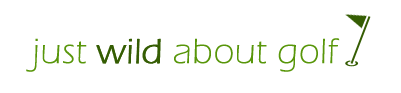 Putting from the Peg DrillPut 4 tee pegs in a line from the hole at 3, 6, 9 and 12 ft intervals. Hole 3 putts from each peg starting from 3 ft.If you miss a putt start again from 3 ft.If you complete the drill, keep adding distance and see how far you can go.